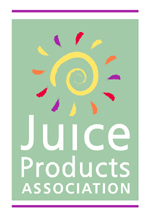 Legislative & Trade Initiatives CommitteeApril 2, 2017Annual MeetingPark Hyatt Aviara, Carlsbad, CAAviara B Room1:00 pm
AGENDACall to order (S. Lezman, Chair)Anti-Trust compliance statement (M. Hahn, Legal Counsel) Approval of minutes of March 23, 2017 Meeting* (S. Lezman)	  Att. A	                State affairs Updates on state juice products taxation & labeling initiatives since 3/23 meeting (J. Wolters)Municipal Beverage Tax  Guide (J. Wolters)Other issues (all)Federal affairs  Federal Affairs Update (C. Freysinger)Coalition for Labeling Integrity* (C. Freysinger) 		   Att. B		Federal Outreach (S. Lezman)Other issues (all)International trade update and look ahead (P. Rosenthal)		  Att. C		     EU Beef Hormones Retaliation List NAFTA RenegotiationBorder TaxTrade Disputes/Agricultural Exports Possible Retaliation TPP, TTIP and other trade agreements Member Survey for JPA database (C. Freysinger)Other businessNext meetingAdjourn*indicates committee action item